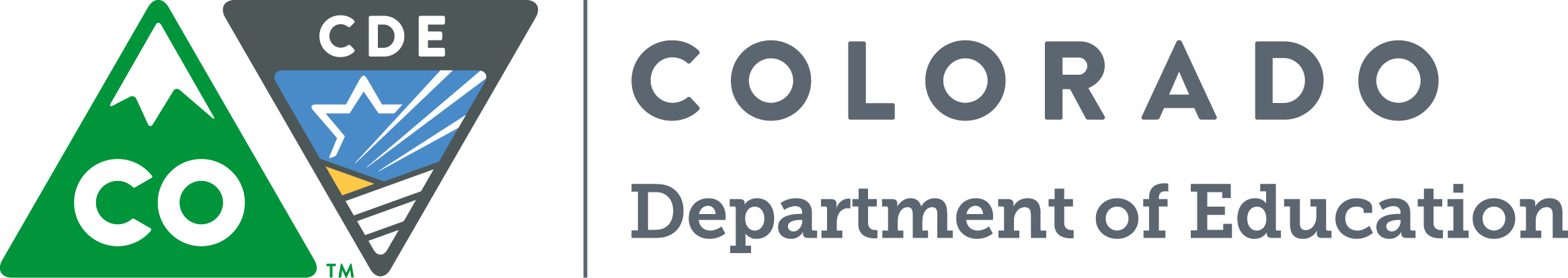 VisionAll students in Colorado will become educated and productive citizens capable of 
succeeding in society, the workforce, and life.GoalsEvery student, every step of the wayMeeting Logistics & Desired OutcomesAgenda Items and Next StepsMeeting:  HOUSE BILL 14-1292 : FPP Sub-Committee Meeting IIHOUSE BILL 14-1292 : FPP Sub-Committee Meeting IIHOUSE BILL 14-1292 : FPP Sub-Committee Meeting IIHOUSE BILL 14-1292 : FPP Sub-Committee Meeting IIHOUSE BILL 14-1292 : FPP Sub-Committee Meeting IIDate: 9-25-2014Time:      9:00-12:00Location:   CDE: Conference Rooms A&B: 4th FloorMeeting Lead:Meeting Participants:(Who most needs to attend?)Meeting Objectives:(Is a meeting necessary to accomplish the objectives?)Continued discussion on implementation of HB1292Continued discussion on implementation of HB1292Continued discussion on implementation of HB1292Continued discussion on implementation of HB1292Continued discussion on implementation of HB1292TimeAgenda ItemNotes & Next Steps 
(be sure to include communication to those not at the meeting who need to know the results) 30 minutesFollow-up: standard webpage templates: July 1 2015, 2016, 2017: adoptionFollow-up: district webpage financial transparency icon discussionWebplate templates adopted by sub-committee to bring to Oct. 31 FPP meeting.  Sub-committee asked for more icons to be developed.  Icons will be discussed in greater detail at the Oct. 15th meeting60 minutesRFP updatePosting Excel files to meet HB1292 requirementsWhen will districts need to begin using unique school codes?All in favor of Excel template.  Demographic data will have continued discussion.  There will need to be pilot districts who use the unique school codes in FY14-15 so that data can be tested.  All districts must use unique school codes in FY15-1660 minutesWebsite view: review Michigan websiteFPP’s recommendation of revenue reporting to State Board: updateStart thinking about “buckets” of dataA combination of school view and NPEFS buckets is the direction the sub-committee is taking.  Group instructional and support, Facilities acquisition and construction, property like school view: Programs 1000-2299, 4000-4999, Obj 0700 respectively.  Maintain the groups for support service/gen admin 2300-2399, school admin 2400-2499, operations and maintenance 2600-2699, transportation 2700-2799, other 2500-2599/2900-2999, food service 3100-3199, enterprise 3200-3299, debt service 5100-5199, community service 3300-3399, adult ed 3400-3499 like NPEFS.15 minutesOctober 15th meeting: topics, goals, deliverablesFurther discussion of icons and buckets of dataEvaluate the Meeting:Evaluate the Meeting:Evaluate the Meeting:How can we improve the next meeting?We stayed on track:NoYesWe achieved the meeting outcomes:NoYesWe clarified next steps:NoYesThis meeting was time well-spent:NoYes